                                ПРЕСС-РЕЛИЗ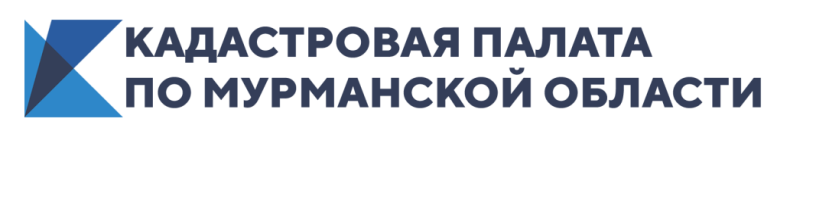 КАДАСТРОВАЯ ПАЛАТА ПО МУРМАНСКОЙ ОБЛАСТИ ИНФОРМИРУЕТ_____________________________________________________________В ЗАПОЛЯРЬЕ ПРОДОЛЖАЕТСЯ РАБОТА ПО НАПОЛНЕНИЮ ДАННЫМИ ЕГРНКадастровая палата по Мурманской области рассказала о ходе реализации комплексного плана по наполнению полными и точными данными Единого госреестра недвижимости (ЕГРН).По состоянию на 1 июня 2021 года в Мурманской области в ЕГРН внесены сведения о 87 тыс. земельных участков, из них 61 тыс. участков с установленными границами, 26 тыс. - участки с неустановленным местоположением границ. Кроме того, внесены сведения о границах всех 40 муниципальных образований области.Также, продолжаются работы по подготовке сведений о границе между Мурманской областью и Республикой Карелия для внесения в ЕГРН.Мероприятия по внесению в ЕГРН сведений о границах и земельных участках региона проводятся в рамках реализации Росреестром комплексного плана по наполнению ЕГРН полными и точными сведениями. В его развитие ведомство утвердило «дорожные карты» со всеми субъектами РФ.В частности, "дорожная карта" предусматривает внесение в ЕГРН сведений, необходимых для:определения кадастровой стоимости объектов недвижимости; организации комплексных кадастровых работ;установлению связей объектов капитального строительства с земельными участками, на которых они расположены; внесения отсутствующих сведений об объектах культурного наследия и особо охраняемых природных территориях;внесения сведений о границах между регионами и муниципальными образованиями, населенными пунктами, территориальными зонами и пр.;внесения отсутствующих сведений о правообладателях недвижимого имущества.Глава Росреестра Олег Скуфинский на встрече с Президентом России Владимиром Путиным заявил: "Очень важно, чтобы информация в этом реестре была полной и точной. Она как раз будет определять качество сервисов и услуг. Мы очень четко работаем по этому направлению".Наличие полных и точных сведений в ЕГРН обеспечит защиту прав собственников при совершении сделок, позволит включить в оборот неиспользуемые объекты недвижимости, положительно повлияет на реализацию инвестиционных и инфраструктурных проектов регионов. Кроме того, расширятся возможности использования публичных электронных ресурсов, таких, например, как Публичная кадастровая карта (pkk.rosreestr.ru).__________________________________________________________________Кадастровая палата по Мурманской области:Адрес: 183025, г. Мурманск, ул. Полярные Зори, д. 44Приемная: 8(8152) 40-30-00Официальный сайт: https://kadastr.ruВконтакте: https://vk.com/fkpmurmansk